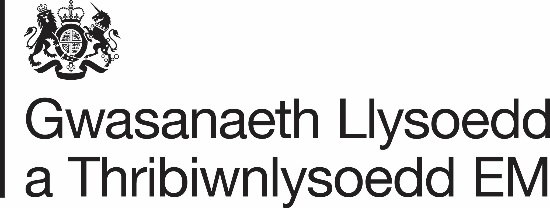 Mai 2020Annwyl Ddefnyddiwr y Tribiwnlys,Ysgrifennais atoch ddiwethaf cyn y Nadolig i roi'r wybodaeth ddiweddaraf ichi am gynnydd y prosiect Diwygio Nawdd Cymdeithasol a Chynnal Plant. Bu llawer o newidiadau i'r ffordd yr ydym i gyd yn gweithio ers hynny, felly roeddwn eisiau rhoi'r newyddion diweddaraf ichi am ein gwaith presennol yn y maes hwn. Yn gynharach eleni, lansiwyd gwasanaeth newydd o'r enw Rheoli eich Apêl (MYA). Mae’r gwasanaeth ar-lein hwn yn disodli'r gwasanaeth Olrhain Eich Apêl (TYA) presennol ar gyfer apeliadau Taliadau Annibyniaeth Personol (PIP) a Lwfans Cyflogaeth a Chymorth (ESA) newydd. Mae MYA wedi'i gynllunio yn seiliedig ar adborth a gafwyd gan ddefnyddwyr TYA, i ddarparu nodweddion newydd, sy'n galluogi defnyddwyr i olrhain eu hapêl, llwytho rhagor o dystiolaeth neu i wneud datganiad am eu hapêl PIP neu ESA. Bydd defnyddwyr newydd sy'n cyflwyno apêl ar-lein ac sy'n darparu cyfeiriad e-bost yn cael eu gwahodd i gofrestru â'r gwasanaeth.Fel cynrychiolydd, byddwch chi hefyd yn gallu defnyddio’r gwasanaeth a bydd angen ichi gofrestru'n unigol ar gyfer bob achos yr ydych yn cyflwyno sylwadau ar ei gyfer. Unwaith y byddwch wedi gwneud hynny, pan fyddwch yn mewngofnodi i’r gwasanaeth MYA, byddwch yn gallu gweld yr holl achosion a neilltuir ichi ar hyn o bryd. Drwy glicio ar bob un o'ch achosion, byddwch yn gallu cael mynediad at unrhyw rai o'r nodweddion MYA ar gyfer apêl eich cleient. Hoffwn hefyd roi gwybod ichi am y ffurflen apelio newydd ar gyfer apeliadau PIP ac ESA sydd bellach ar gael. Ffurflen SSCS1PE yw hon. Cyflwynir y ffurflen i ddisodli ffurflen SSCS1 fel y ffordd i mewn i'r system apeliadau ar gyfer achosion PIP ac ESA. Mae'r ffurflen newydd yn adlewyrchu’r gyfres o sgriniau sy’n rhan o’r Gwasanaeth Cyflwyno eich Apêl ar-lein ac mae’n cael ei chyflwyno i gyd-fynd â'n gwasanaeth sganio swmpus newydd a fydd yn sganio'r ffurflen ac yn creu copi electronig ohoni ar gyfer ein ffeil achos digidol. Mae gan y ffurflen newydd gyfeiriad dychwelyd newydd hefyd sy'n cyfeirio'r ffurflen at ein cyflenwr sganio swmpus. Wrth gwrs, byddwn dal i dderbyn apeliadau PIP ac ESA a gyflwynir ar yr hen ffurflen SSCS1, ond efallai y byddant yn cymryd mwy o amser i’w prosesu gan y bydd angen i GLlTEM anfon yr apêl i'r cyflenwr sganio yn hytrach na’i bod yn cyrraedd yno'n uniongyrchol. Fel y mae ar hyn o bryd, bydd apeliadau a gyflwynir ar bapur dal angen cynnwys yr Hysbysiad Gorfodi i Ailystyried (MRN).Mae'r ffurflen newydd ar gael nawr ac argymhellaf eich bod chi a’ch cleientiaid yn dechrau ei defnyddio ar unwaith. Gallwch ddod o hyd i gopi o’r ffurflen newydd yma.Rwyf hefyd eisiau rhoi gwybod ichi am rai o'r newidiadau rydym wedi bod yn eu gwneud i'r ffordd rydym yn gweithio yn ystod pandemig coronafeirws (COVID-19). Mae hon yn sefyllfa gwbl ddieithr i bob un ohonom ond mae'r ffordd y mae staff GLlTEM, y farnwriaeth a defnyddwyr y tribiwnlysoedd wedi parhau i weithio gyda'i gilydd yn ystod yr wythnosau diwethaf i ymateb i’r  nifer fawr o newidiadau wedi ein galluogi i barhau â'n gwaith. Hoffwn ddiolch ichi am eich cefnogaeth ar yr adeg heriol hon.Rydym yn annog defnyddwyr i ddefnyddio ein gwasanaethau ar-lein lle bynnag y bo modd. Yn ogystal â chaniatáu ichi gyflwyno gwaith o bell, mae hefyd yn golygu y gall ein staff barhau i ddelio â cheisiadau ac apeliadau heb fod angen bod mewn swyddfa. Fel y mae ar hyn o bryd, byddwn yn parhau i ddarparu gwasanaeth nad yw'n ddigidol hefyd.Rydym hefyd yn cynnal cymaint o wrandawiadau â phosibl dros y ffôn a thrwy gyswllt fideo. Mae hyn yn ein helpu i gynnal nifer fawr o wrandawiadau a sicrhau bod cyn lleied o oedi â phosibl. Rydym yn ystyried pob opsiwn er mwyn cynnal gwrandawiadau gan roi sylw arbennig i'r diweddariadau parhaus sy’n cael eu gwneud i’r canllawiau gan y Llywodraeth. Gellir dod o hyd i ragor o wybodaeth am y trefniadau gweithdrefnol dros dro presennol drwy ddilyn y dolenni isod.Cyfarwyddyd YmarferCyfansoddiad y PanelCyn-farnwyr CyflogedigOs oes gennych unrhyw gwestiynau pellach am waith y prosiect, mae croeso ichi gysylltu â ni drwy ddefnyddio cyfeiriad e-bost tîm y prosiect.Cofion gorau,Daniel FluryDirprwy Gyfarwyddwr y TribiwnlysoeddGwasanaeth Llysoedd a Thribiwnlysoedd EMsscs_tribunal_proj@justice.gov.uk